                                                                                         второго созываот 01 ноября 2017г №139О Главе муниципального образования «Семисолинское сельское поселение», председателе Собрания депутатовВ соответствии с Уставом муниципального образования «Семисолинское  сельское поселение», Регламентом Собрания депутатов муниципального образования «Семисолинское сельское поселение» и на основании результатов тайного голосования Собрание депутатов муниципального образования «Семисолинское  сельское поселение» 
р е ш и л о:1. Утвердить протокол №2 от 01 ноября 2017 года заседания счетной комиссии для проведения тайного голосования.2. Признать избранным Главой муниципального образования «Семисолинское  сельское поселение», председателем Собрания депутатов  Назарова Александра Ивановича  – депутата  Собрания депутатов.3. Опубликовать настоящее решение в районной газете «Моркинская земля».Протокол № 2Заседания счетной комиссии Собрания депутатовМО «Семисолинское сельское поселение»по выборам Главы муниципального образования«Семисолинское сельское поселение»Дата:     01 ноября 2017г        О результатах тайного голосования по  выборам Главы  муниципального образования «Семисолинское сельское поселение».Счетная комиссия в составе председателя  Набиуллиной Алсу Радиковны, секретаря  Копаева Вячеслава Алексеевича, членов комиссии произвела подсчет результатов тайного голосования и установила:Из 9  избранных депутатов Собрания депутатов муниципального образования «Семисолинское сельское поселение» присутствуют _________. Выдано бюллетеней _________. Приняло участие в голосовании  ______ депутатов. При вскрытии избирательного ящика обнаружено _____ бюллетеней, из них ____ недействительных.Подсчет результатов тайного голосования показал: 1. за кандидатуру _______________________________________ проголосовали: «за» _____, «против» _________2. за кандидатуру _______________________________________________ проголосовали: «за» _____, «против» _________Таким образом, по  большинству голосов Главой муниципального образования, председателем Собрания депутатов МО «Семисолинское сельское поселение» избран:_______________________________________________________Председатель счетной комиссии __________________________                                                                                            (подпись, расшифровка)Секретарь счетной комиссии ___________________________                                                                                    (подпись, расшифровка)Член сетной комиссии ________________________________                                                                            (подпись, расшифровка)«Семисола ял кундем» муниципальный образованийындепутатше–влакын Погынжо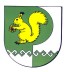 Собрание депутатов    муниципального   образования  «Семисолинское сельское поселение»ПУНЧАЛРЕШЕНИЕПредседатель  постоянной комиссии по бюджету, налогам и вопросам местного самоуправления Собрания депутатов  муниципального образования «Семисолинское  сельское поселение»В.Н.Федоров